(Question ITU-R 205-5/5)ScopeThis Recommendation identifies specific radio interface standards of vehicle-to-vehicle and vehicle-to- infrastructure communication for ITS applications. The technical and operational characteristics described in this Recommendation are based on current and existing frequency bands already identified for ITS systems and applications in the mobile service.Related ITU RecommendationsThe existing Recommendations that are considered to be of importance in the development of this particular Recommendation are as follows:Recommendation ITU-R M.1453		Intelligent Transport Systems – dedicated short-range communications at 5.8 GHzRecommendation ITU-R M.1890	Intelligent Transport Systems – Guidelines and ObjectivesAcronyms and abbreviationsARIB	Association of Radio Industries and BusinessesETSI	European Telecommunication Standards InstituteIEEE	Institute of Electrical and Electronics EngineersThe ITU Radiocommunication Assembly,consideringa)	that standards development organizations (SDOs) are developing specific standards for vehicle to vehicle and vehicle to infrastructure communication in the intelligent transport system (ITS) service;b)	that using the ITU-R Recommendation identifying these standards, manufacturers and operators should be able to determine the most suitable standards for their needs,notingRecommendation ITU-R M.1453, which recommends Dedicated Short Range Communications (DSRC) operating at 5.8 GHz,recommends1	that the radio interface standards in Annexes 1 to 3 should be used for vehicle to vehicle and vehicle to infrastructure communication.Annex 1

[System “A”]1	ETSI standardsAnnex 2

[System “B”]IEEE standards[Editor’s Note: Administrations, Sector Members or IEEE may wish to contribute to the November 2013 meeting, similar to the IEEE specifications provided in 5A/262.]Annex 3

[System “C”]1	ARIB standardsRadiocommunication Study Groups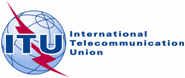 Source:	Document 5A/TEMP/107Subject:	Question ITU-R 205-5/5Annex 25 toDocument 5A/306-ESource:	Document 5A/TEMP/107Subject:	Question ITU-R 205-5/53 June 2013Source:	Document 5A/TEMP/107Subject:	Question ITU-R 205-5/5English onlyAnnex 25 to Working Party 5A Chairman’s ReportAnnex 25 to Working Party 5A Chairman’s Reportworking document toward a preliminary draft
new recommendation ITU-R m.[V2X]working document toward a preliminary draft
new recommendation ITU-R m.[V2X]Radio interface standards of vehicle-to-vehicle and vehicle-to-infrastructure communication for intelligent transport systems applicationsRadio interface standards of vehicle-to-vehicle and vehicle-to-infrastructure communication for intelligent transport systems applications